Контрольная работаГазоочистка и газозолоудалениеВариант № 5ЗадачаСостав газообразного топлива, коэффициент избытка воздуха (см. табл.). Найти общий объем продуктов сгорания VГ, м3/м3;Таблица 12 - Расчётная характеристика природного газаПолный объем продуктов сгорания газов, включая и водяные пары, выражается суммойVС.Г. + Vв.п. = Vг м3/м3В случае полного сгорания отходящие из топки газы будут содержать: во-первых, газы, получившиеся после сгорания углерода, водорода и летучей серы, а именно СО2, Н2О и SО2, далее азот Nв2 - нейтральный газ, пришедший в топку с кислородом воздуха, азот из состава топлива Nт2 и, наконец, кислород избыточного воздуха. Для удобства подсчетов продукты сгорания разделяются на водяные пары и сухие газы. Таким образом, в случае полного сгорания газов состав сухих продуктов сгорания в процентах по объему равняетсяCО2+SО2+Nв2+Nт2+О2=100. (27)В общем случае в топку котла газообразные продукты сгорания содержат:CO2 SO2 H2O – продукты полного сгоранияCO H2 CmHn – продукты неполного сгоранияO2 N2 – азот из топлива и воздуха, избыточный кислород.Vг можно выразить равенством:Vг = VCO2 + VSO2 + VH2O + VCO + VH2 + VCmHn + VO2 + VN21.  Определяем теоретический объем воздуха V0, м3/м3, необходимого для полного сгорания при сжигании газа:V0=0,0476 [0,5 СО+0,5Н2+1,5Н2S+∑(m +)СmНn-О2]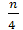 где: m – число атомов углерода;n – число атомов водорода. СО - содержание окиси углерода в рабочем составе топлива, %;Н2 - содержание водорода в рабочем составе топлива, %;H2S - содержание сероводорода в рабочем составе топлива, %;О2 - содержание кислорода в рабочем составе топлива, %.V0=0,0476[(1+)93,9+(2+)3,1+(3+ )1,1+(4+ )0,3+(5+ )0,1]=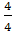 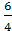 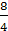 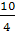 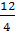 =0,0476[187,8+10,85+5,5+1,95+0,8]=9,82. Определяем теоретический объем азота V0N2, м3/м3, в продуктах сгорания при сжигании газа:V0N2=0,79 V0 +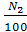 V0N2=0,79 * 9,8+=7,83. Определяем объём трехатомных газов VRO2, м3/м3, в продуктах сгорания при сжигании газа:VRO2=0,01(СО2+СО+Н2S+∑ m СmНn).VRO2=0,01(0,2+(1*93,9+2*3,1+3*1,1+4*0,3+5*0,1)=1,0534. Определяем теоретический объём водяных паров V0H2O, м3/м3, в продуктах сгорания при сжигании газа:V0H2O=0,01(Н2S+Н2+∑  СmНn+0,124dг.тл)+0,0161 V0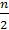 где: dг.тл – влагосодержание газообразного топлива, отнесенного к 1 м3 сухого газа, г/м3, dг.тл =10V0H2O=0,01( *93,9+  *3,1+  *1,1+  *0,3+  *0,1+0,124*10)+ +0,0161*9,8=2,048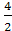 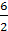 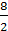 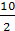 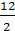 5. Определяем избыточное количество воздуха Vвизб, м3/м3, для  газохода:Vвизб = V0 (aср –1)α - Средний коэффициент избытка воздухаVвизб = 9,8 (1,07 –1) = 0,686Vг можно выразить равенством:Vг = 1,053+ 2,048 + 9,8  + 7,8 = 20,7 м3/м3Ответ: Vг  = 20,7 м3/м3Контрольная работа №1 – Практическая задача № 1.Определить количество образующейся золы в продуктах сгорания при сжигании угля без очистки выбросов окружающую среду (см. методические указания в разделе «Расход воздуха, необходимый для горения» и «Продукты сгорания топлива» [1] и см. стр. 66 – 68 (Карауш С.А. Расчет параметров процессов горения, 2015)).Условие задачи № 1:В данной задаче необходимо выполнить расчет материальных потоков от теплоэнергетического агрегата при сжигании твердого топлива (уголь): потребление кислорода в процессе горения с учетом α=1,25. Мощность установки определяется потреблением топлива – 5 кг/с. Индивидуальные исходные данные по топливу принять согласно номеру Вашего варианта по Приложению 2 стр. 109 (см. Карауш С.А. Расчет параметров процессов горения, 2015). КПД топочного устройства составляет 70 %.Найти согласно алгоритмам методических указаний (см. Германова Т.В. Топливо и расчеты процессов горения, 2018) объем выбрасываемых уходящих газов и определить количество образующейся золы в продуктах сгорания. Расчеты выполнить в указанном порядке:Теоретически необходимое количество воздуха.Действительное количество воздуха.Теоретический объем продуктов сгорания.Общий объем продуктов сгорания.Определить количество образующейся золы в продуктах сгорания, г/с при сжигании угля без очистки выбросов окружающую среду.Расчет горения твердого топлива выполняют аналогично расчету горения жидкого топлива.Химический состав горючей массы углейСодержание золы – Aс = 16,0% – по данным ВТИСодержание влаги – Wр = 9,0% – по данным ВТИКоэффициент избытка воздуха – α=1,2 – по характеристике горелкиТемпература воздуха, поступающего на горение (по показателям работы топливо-подготовительного оборудования) – tв = 400 °CВлагосодержание воздуха (среднее влагосодержание атмосферного воздуха на расчетный период) – d = 10 г/кгСостав рабочего топливаAр = Aс ⋅ (100 – W р )/100 = 16 ⋅ (100 – 9,0)/100 = 14,6%Ср = Сг ⋅ [100 – (Ар + W р )]/100 = 86,0 ⋅ [100 – (14,6 + 9,0)]/100 = 65,7%Hр = Hг ⋅ [100 – (Ар + W р )]/100 = 5,0 ⋅ [100 – (14,6 + 9,0)]/100 = 3,8%Ор = Ог ⋅ [100 – (Ар + W р )]/100 = 6,3 ⋅ [100 – (14,6 + 9,0)]/100 = 4,8%Nр = Nг ⋅ [100 – (Ар + W р )]/100 = 2,0 ⋅ [100 – (14,6 + 9,0)]/100 = 1,5%Sр = Sг ⋅ [100 – (Ар + W р ]/100) = 0,7 ⋅ [100 – (14,6 + 9,0)]/100 = 0,6%При точности анализа – один знак после запятой Теплота сгорания угля:Qpн = 339,13Ср + 1029,95Hр – 108,86 (Ор – Sр) – 25,12W р , кДж/кгQpн = 339,13 ⋅ 65,7 + 1029,95 ⋅ 3,8 – 108,86 ⋅ (4,8 – 0,6) – 25,12 ⋅ 9,0 = 25511,4 кДж/кг илиQpн = 81Ср + 246Hр – 26 (Ор – Sр) – 6W р , ккал/кгQpн = 81 ⋅ 65,7 + 246 ⋅ 3,8 – 26 ⋅ (4,8 – 0,6) – 6 ⋅ 9,0 = 6093,3 ккал/кгТеоретически необходимое для горения количество сухого воздуха:V ов = 0,0889Ср + 0,265Hр – 0,0333 (Ор – Sр) , нм3/кгV ов = 0,0889 ⋅ 65,7 + 0,265 ⋅ 3,8 – 0,0333 ⋅ (4,8 – 0,6) = 6,7 нм3/кгТеоретически необходимое для горения количество атмосферного воздуха:V ов .вл = (1+0,0016d) ⋅ V ов , нм3/кгV ов .вл = (1+0,0016 ⋅ 10) ⋅ 6,7 = 6,82 нм3/кггде: 0,0016 = 1,293 /(0,804 ⋅ 1000) – коэффициент пересчета весовых единиц влаги воздуха, выраженных в г/кг сухого воздуха, в объемные единицы – нм3 водяных паров, содержащихся в 1 нм3 сухого воздуха.. Действительное количество сухого воздуха при α=1,2:Vα = α ⋅ V ов = 1,2 ⋅ 6,7 = 8,1 нм3/кг Действительное количество атмосферного воздуха при α=1,2:V ′α = α ⋅ V ов .вл = 1,2 ⋅ 6,82 = 8,2 нм3/кгКоличество и состав продуктов горения при α=1,2:VCO 2 = 0,01855Ср = 0,01855 ⋅ 65,7 = 1,219 нм3/кгVSO 2 = 0,007Sр = 0,007 ⋅ 0,6 = 0,004 нм3/кгVH2 O = 0,112Hр + 0,0124Wр + 0,0016dVα = 0,112 ⋅ 3,8 + 0,0124 ⋅ 9,0 + 0,0016 ⋅ 10 ⋅ 8,1 = 0,667 нм3/кгVN 2 = 0,79Vα + 0,008Nр = 0,79 ⋅ 8,1 + 0,008 ⋅ 1,5 = 6,411 нм3/кгVO 2 = 0,21(α - 1)V ов = 0,21 ⋅ (1,2 - 1) ⋅ 6,7 = 0,281 нм3/кгОбщее количество продуктов горения:VДГ = VCO 2 + VSO 2 + VH2 O + VN 2 + VO 2 , нм3/кгVДГ = 1,219 + 0,004 + 0,667 + 6,411 + 0,281 = 8,58 нм3/кгПроцентный состав продуктов горения:СО2 = 1,219 ⋅ 100/8,58 = 14,208 ≅ 14,21%SО2 = 0,004 ⋅ 100/8,58 = 0,047 ≅ 0,05%H2O = 0,667 ⋅ 100/8,58 = 7,774 ≅ 7,77%N2 = 6,411 ⋅ 100/8,58 = 74,72%O2 = 0,281 ⋅ 100/8,58 = 3,275 ≅ 3,28%Итого 100% Энтальпия воздуха, подаваемого на горение при tв=400 °C:i ′в = св ⋅ tвi ′в = 1,3544 ⋅ 400 = 541,8 кДж/нм3 илиi ′в = 0,3235 ⋅ 400 = 129,4 ккал/нм3Энтальпия продуктов горения при tв=400 °C и á=1,2:iобщ = Qpн /VДГ + V ′á ⋅ iв/VДГiобщ = 25511,4/8,58 + 8,2 ⋅ 542,8 /8,58= 3491,2 кДж/ нм3 илиiобщ = 6093,3/8,58 + 8,2 ⋅ 129,4 /8,58= 833,8 ккал/нм3Теоретическая температура горения при α=1,2tтеор= 2060 °С, по i-t диаграмме рис. 7.2.Калориметрическая температура горения при α=1,2tк= 2115 °С, по i-t диаграмме рис. 7.2. (пунктирные линии)Коэффициент сохранения тепла в топке:ϕ = 1 – q5 /100= 1 – 0,5/100 = 0,995где: q5-потери тепла в окружающую среду зависят от конструктивных особенностей топки, в примере q5принимаем равным 0,5%.Энтальпия газов в топке:i ′ общ = iобщ ⋅ ϕi ′ общ = 3491,2 ⋅ 0,995 =3473,7 кДж/нм3илиi ′ общ = 838,8 ⋅ 0,995 = 834,6 ккал/нм3.Действительная средняя температура газов в топке:tдейст=2030 °С, Контрольная работа №2 – Практическая задача № 2.Проанализировать полученные результаты в практической задаче № 1 по объему выбросов уходящих газов: состав уходящих газов и содержанию в них твердых частиц (золы).Порекомендовать для очистки уходящих газов набор газоочистного оборудования с учетом особенностей твердых частиц после сжигания угля. Для выполнения данной задачи использовать рекомендованные литературные источники.Стадии процесса сжигания угля и утилизации дымовых газов:

1. Разделение воздуха. В специальной установке удаляется азот, доля которого в воздухе достигает 78%. Существенным недостатком технологии являются большие энергозатраты на процесс разделения, существенно снижающие эффективность станции в целом.
2. Сжигание топлива. В котле происходит сгорание угля и образование пара, который приводит во вращение турбину. Кислородно-угольная смесь сгорает при более высоких температурах, чем воздушно-угольная. Для того, чтобы снизить температуру часть отходящих дымовых газов возвращается в котел.
3. Удаление золы из дымовых газов. Для удаления золы используются электромагнитные фильтры.4. Удаление оксидов серы. Из дымовых газов удаляется оксид серы (SO2), который при попадании в атмосферу может стать причиной кислотных дождей. Для удаления этого соединения в поток дымовых газов подается струя из смеси воды и известняка. SO2 вступает в реакцию и образуется гипс, который в дальнейшем может использоваться в строительстве.
5. Охлаждение и конденсация. На этом этапе дымовые газы охлаждаются, в результате чего пары воды конденсируются. Поскольку азот был удален из воздуха еще до попадания в котел, в дымовых газах отсутствуют опасные соединения азота (NOx). После прохождения этого этапа дымовые газы представляют собой практически чистый поток углекислого газа.
6. Сжатие углекислого газа. Содержание СО2 в дымовых газах на этом этапе достигает 95%. При давлении около 70 атмосфер газа становится жидким, напоминающим по плотности тяжелую нефть. После этой стадии углекислый газ готов к транспортировке и захоронению.

Компания Vattenfall продолжает исследовать потенциал и двух других технологий – удаления углекислого газа в дымовых газах после сжигания (метод postcombustion) и до сжигания (метод precombustion). Метод «pre-combustion».Отличие метода состоит в том, что на первом этапе уголь подвергается газификации (нагреванию) в результате чего получается синтетический газ и твердый остаток. Затем синтетический газ проходит ряд ступеней очистки и подвергается химической реакции, в ходе которой содержащийся в синтезгазе монооксид углерода (СО) преобразуется в водород (H2) и углекислый газ (CO2). Углекислый газ удаляется из синтеза-газа при помощи жидкого абсорбента. Оставшийся водород сжигается в газовой турбине. В отдельной установке углекислый газ восстанавливается и затем подвергается сжатию.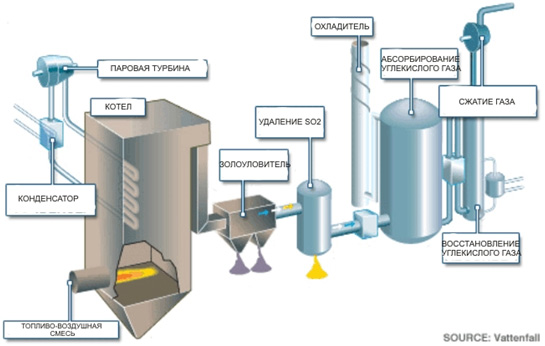 Метод «post-combustion»Основная:Германова Т.В. Топливо и расчеты процессов горения: методические указания к самостоятельной работе слушателей дистанционного образования программы профессиональной подготовки «Теплоэнергетика, теплотехника». – Тюмень: ТИУ, 2018. – 20 с.Карауш, С.А. Расчет параметров процессов горения [Текст] : учебное пособие / С.А. Карауш. – Томск : Изд-во Том. гос. архит.-строит. ун-та, 2015. – 120 с.Андросов А.С., Салеев Е.П. Примеры и задачи по курсу. Теория горения и взрыва: Учебное пособие. - М.: Аrfltvbz ГПС МЧС России, 2005. - 86 с.Справочная:1.Газовые топлива их компоненты. Свойства, получение,применение, экология	[Текст]: справочник / В. Н. Бакулин [и др.]. - Москва: Издательский дом МЭИ, 2009. - 615 с.: ил.ГазопроводСостав, %Состав, %Состав, %Состав, %Состав, %Состав, %Состав, %αГазопроводСО2СН4С2Н6С3Н8С4Н10С5Н12N2αКарадаг - Тбилиси0,293,93,11,10,30,11,31,07CгHгOгNгSгСумма86,05,06,320,7100%